ЦЕНТРАЛЬНАЯ ИЗБИРАТЕЛЬНАЯ КОМИССИЯРЕСПУБЛИКИ ТАТАРСТАНП О С Т А Н О В Л Е Н И Ег. КазаньОб освобождении от должностипредседателя территориальной избирательной комиссии города Нурлат Республики Татарстан В соответствии с пунктом 7 статьи 28 Федерального закона «Об основных гарантиях избирательных прав и права на участие в референдуме граждан Российской Федерации», частью 8 статьи 17 Избирательного кодекса Республики Татарстан Центральная избирательная комиссия Республики Татарстан п о с т а н о в л я е т:Освободить от должности председателя территориальной избирательной комиссии города Нурлат Республики Татарстан Маняпова Линара Нурисламовича, предложенного в состав территориальной избирательной комиссии Советом города Нурлат Нурлатского муниципального района Республики Татарстан, на основании личного заявления. 2. Направить настоящее постановление в территориальную избирательную комиссию города Нурлат Республики Татарстан.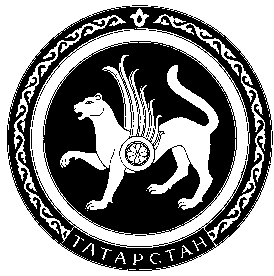 18 октября 2018 г.№ 43/317ПредседательЦентральной избирательной комиссииРеспублики ТатарстанМ.Р. ШагиахметовСекретарьЦентральной избирательной комиссииРеспублики ТатарстанН.П. Борисова